Name: ________________________________________________ Date: __________________ Period: ________Practice with GraphsWell-drawn graphs always include:Overall Title:  tells the reader what data they will reviewLabels for both the x and y axis:  tells what information is found on that axis and includes the units (for example: water (L), or distance walked (m))Key/Legend:  if more than one variable is graphed, it is best to differentiate them with colors or shapesScale:  each axis of the graph should be drawn with even spaces between unitsExample: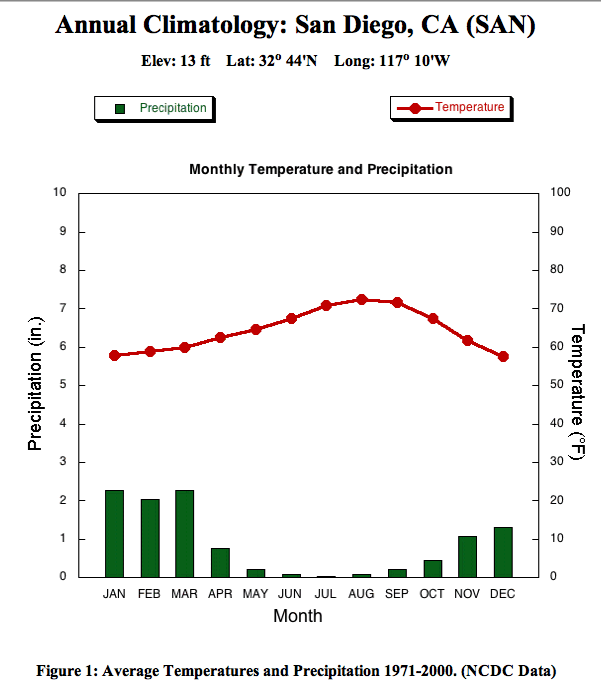 Directions:  Graph the data provided on the graphing space below.  Incorporate all of the aspects listed above to make them well-drawn graphs.Graph #1:Determine the best type of graph to use with the following data on common injuries that occur in a high school science laboratory:  ______________Create the graph.Explain the results of the graph in a sentence or two referencing the data from the types of injuries. 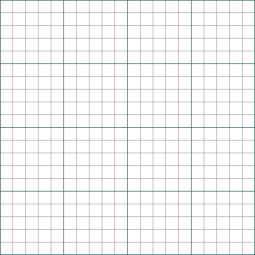 Provide one way to prevent the most common type of injury.Graph #2Determine the best type of graph to use with the following data on bacterial growth:  __________Create the graph.Describe what happens to the rate of bacteria growth over time.  WHY might this be happening?InjuriesOccurrence per YearHeat Burns20Cuts & Scrapes80Spills & Breaks180Fire10Days# of Bacteria12824536441005175624073508400942510500